Hei alle sammen!Vil ønske alle sammen en riktig god påske, selv om vi er i karantene, unntakstilstand og/eller portforbud.Spanias regjering bestemte i helgen at Unntakstilstanden forlenges til den 26. april, men med ny vurdering etter påske om tiltakene som vi nå ligger under endres.På langfredag og mandag 2. påskedag holder de fleste matbutikkene stengt, men Supermercados Mendoza mente de skulle holde åpent til kl. 14.30 om de fikk tillatelse til dette. Husk anbefalingene om å bare handle en gang i uken, og hold dere inne! Bruk hansker og munnbind om mulig! Igjen, en god surrealistisk påske og gjør det beste ut av denne vonde tiden vi nå går igjennom.En liten positiv nyhet, tilfeller som har testet positiv og dødsfall har gått litt ned det siste døgnet!Ta vare på dere selv!Vennlig hilsen/Saludos cordialesSissel RyengComunidad de Propietarios Alfaz del Sol 1C/Manises 18, Plaza del Sol, Local 8BTel. 0034 966 580 289 / 0034 602 29 50 43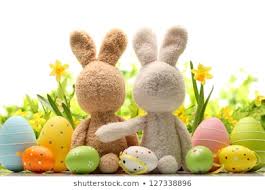 ¡Hola a todos!Deseando a todos una buena Semana Santa, a pesar de que estamos en cuarentena, estado de emergencia y / o toque de queda. El gobierno de España decidió este fin de semana que el estado de emergencia se extienda hasta el 26 de abril, pero con una nueva evaluación después de Semana Santa sobre las medidas que actualmente estamos siguiendo.El Viernes Santo y lunes de Pascua, la mayoría de los supermercados están cerrados, pero Supermercados Mendoza creen que estarán abiertos hasta las 14.30, si se les permitiera hacerlo. ¡Recuerde las recomendaciones de solo comprar una vez a la semana y quedarse en casa! ¡Use guantes y mascarilla si es posible!Nuevamente, una buena Semana Santa, aunque surrealista e intenta pasar lo mejor posible en este doloroso momento por el que estamos pasando.¡Una pequeña noticia positiva, los casos que han dado positivo y las muertes han disminuido un poco en las últimas 24 horas!¡Cuídense!Vennlig hilsen/Saludos cordialesSissel RyengComunidad de Propietarios Alfaz del Sol 1C/Manises 18, Plaza del Sol, Local 8BTel. 0034 966 580 289 / 0034 602 29 50 43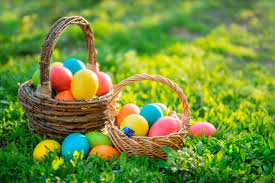 Hello!Wishing everyone a good Easter, even though we are in quarantine, a state of emergency and / or curfew. The government of Spain decided this weekend that the state of emergency be extended until April 26, but with a new evaluation after Easter on the measures we are currently following. On Good Friday and Easter Monday, most supermarkets are closed, but Mendoza Supermarkets believe they will be open until 2:30 p.m., if allowed to do so. Remember the recommendations to only buy once a week and stay home! Wear gloves and mask if possible!Again, a good Easter, although surreal and try to have the best possible time in this painful moment we are going through.A little positive news, the positive cases and deaths have decreased a bit in the last 24 hours!Take care!Vennlig hilsen/Saludos cordialesSissel RyengComunidad de Propietarios Alfaz del Sol 1C/Manises 18, Plaza del Sol, Local 8BTel. 0034 966 580 289 / 0034 602 29 50 43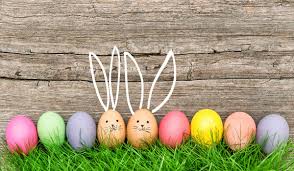 